РЕПУБЛИКА БЪЛГАРИЯ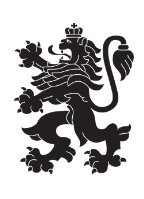 Министерство на земеделиетоОбластна дирекция „Земеделие“ – гр.ПазарджикЗ   А   П   О   В   Е   Д№ РД-04-204/ 29.09.2022г.МИЛЕНА ВЪЛЧИНОВА – директор на областна дирекция „Земеделие” гр. Пазарджик, след като разгледах, обсъдих и оцених доказателствения материал по административната преписка за землището на с. Сестримо, община Белово, област Пазарджик, за стопанската 2022– 2023 г., а именно: заповед № РД 07-77/05.08.2022 г., по чл. 37в, ал. 1 ЗСПЗЗ, за създаване на комисия, доклада на комисията и приложените към него: служебно разпределение, проекта на картата за разпределение на масивите за ползване в землището, проекта на регистър към картата, които са неразделна част от служебното разпределение, както и всички останали документи по преписката,  за да се произнеса установих от фактическа и правна страна следното:І. ФАКТИЧЕСКА СТРАНА1) Заповедта на директора на областна дирекция „Земеделие” гр. Пазарджик № РД - 07-77/05.08.2022 г., с която е създадена комисията за землището на с. Сестримо ,  община Белово област Пазарджик, е издадена до 05.08.2022 г., съгласно разпоредбата на чл. 37в, ал. 1 ЗСПЗЗ.2) Изготвен е доклад на комисията.Докладът съдържа всички необходими реквизити и данни, съгласно чл. 37в, ал. 4 ЗСПЗЗ и чл. 72в, ал. 1 – 4 ППЗСПЗЗ.Към доклада на комисията по чл. 37в, ал. 1 ЗСПЗЗ са приложени служебното разпределение, проектът на картата на масивите за ползване в землището и проектът на регистър към нея.3) В предвидения от закона срок от комисията е изготвено служебно разпределение на масивите за ползване в землището, което отговаря на изискванията на чл. 37в, ал. 3 и ал. 4 ЗСПЗЗ и чл. 74, ал. 1 – 4 ППЗСПЗЗ.Неразделна част от служебното разпределение са проектът на картата за разпределение на масивите за ползване в землището и регистърът към нея, който съдържа всички необходими и съществени данни, съгласно чл. 74, ал. 1 – 4 ППЗСПЗЗ.ІІ. ПРАВНА СТРАНАПроцедурата по сключване на споразумение между ползвателите/собствениците на земеделски земи (имоти), съответно за служебно разпределение на имотите в масивите за ползване в съответното землище, има законната цел за насърчаване на уедрено ползване на земеделските земи и създаване на масиви, ясно изразена в чл. чл. 37б и 37в ЗСПЗЗ, съответно чл.чл. 69 – 76 ППЗСПЗЗ.По своята правна същност процедурата за създаване на масиви за ползване в землището за съответната стопанска година е един смесен, динамичен и последователно осъществяващ се фактически състав. Споразумението между участниците е гражданскоправният юридически факт, а докладът на комисията, служебното разпределение на масивите за ползване и заповедта на директора на областната дирекция „Земеделие”, са административноправните юридически факти.Всички елементи на смесения фактически състав са осъществени, като са спазени изискванията на закона, конкретно посочени във фактическата част на заповедта.С оглед изложените фактически и правни доводи, на основание чл. 37в, ал. 4, ал. 5, ал. 6 и ал. 7 от ЗСПЗЗ, във връзка с чл. 75а, ал. 1, т. 1-3, ал. 2 от ППЗСПЗЗ,Р А З П О Р Е Д И Х:Въз основа на ДОКЛАДА на комисията:ОДОБРЯВАМ служебното разпределение на имотите по чл. 37в, ал. 3 ЗСПЗЗ, включително и за имотите по чл. 37в, ал. 3, т. 2 ЗСПЗЗ, с което са разпределени масивите за ползване в землището на село Сестримо, община Белово, област Пазарджик, за стопанската година 2022 -2023 година, считано от 01.10.2022 г. до 01.10.2023 г.ОДОБРЯВАМ картата на разпределените масиви за ползване в посоченото землище, както и регистърът към нея, които са ОКОНЧАТЕЛНИ за стопанската година, считано от 01.10.2022 г. до 01.10.2023 г.Заповедта, заедно с окончателните карта на масивите за ползване и регистър, да се обяви в кметство  село Сестримо и в сградата на общинската служба по земеделие гр. Септември, офис Белово  както и да се публикува на интернет страницата на община Белово и областна дирекция „Земеделие” гр. Пазарджик, в срок от 7 дни от нейното издаване.Ползвател на земеделски земи, на който със заповедта са определени за ползване за стопанската 2022 – 2023 г., земите по чл. 37в, ал. 3, т. 2 от ЗСПЗЗ, е ДЛЪЖЕН да внесе по банкова сметка, с IBAN BG34UBBS80023300251210  и BIC UBBSBGSF, на областна дирекция „Земеделие” гр. Пазарджик, паричната сума в размер на определеното средно годишно рентно плащане за землището, в срок ДО ТРИ МЕСЕЦА от публикуването на настоящата заповед. Сумите са депозитни и се изплащат от областна дирекция „Земеделие” гр. Пазарджик на провоимащите лица, в срок от 10 (десет) години.За ползвателите, които не са заплатили в горния срок паричните суми за ползваните земи по чл. 37в, ал. 3, т 2 ЗСПЗЗ, съгласно настоящата заповед, директорът на областна дирекция „Земеделие” издава заповед за заплащане на трикратния размер на средното годишно рентно плащане за землището. В седемдневен срок от получаването на заповедта ползвателите превеждат паричните суми по сметка на областна дирекция „Земеделие” гр. Пазарджик.Заповедта може да се обжалва в 14 дневен срок, считано от обявяването/публикуването й, чрез областна дирекция „Земеделие” гр. Пазарджик, по реда предвиден в АПК – по административен пред министъра на земеделието  и/или съдебен ред пред Районен съд гр. Пазарджик.Обжалването на заповедта не спира нейното изпълнение.

Милена Емилова Вълчинова (Директор)
29.09.2022г. 13:42ч.
ОДЗ-Пазарджик


Електронният подпис се намира в отделен файл с название signature.txt.p7s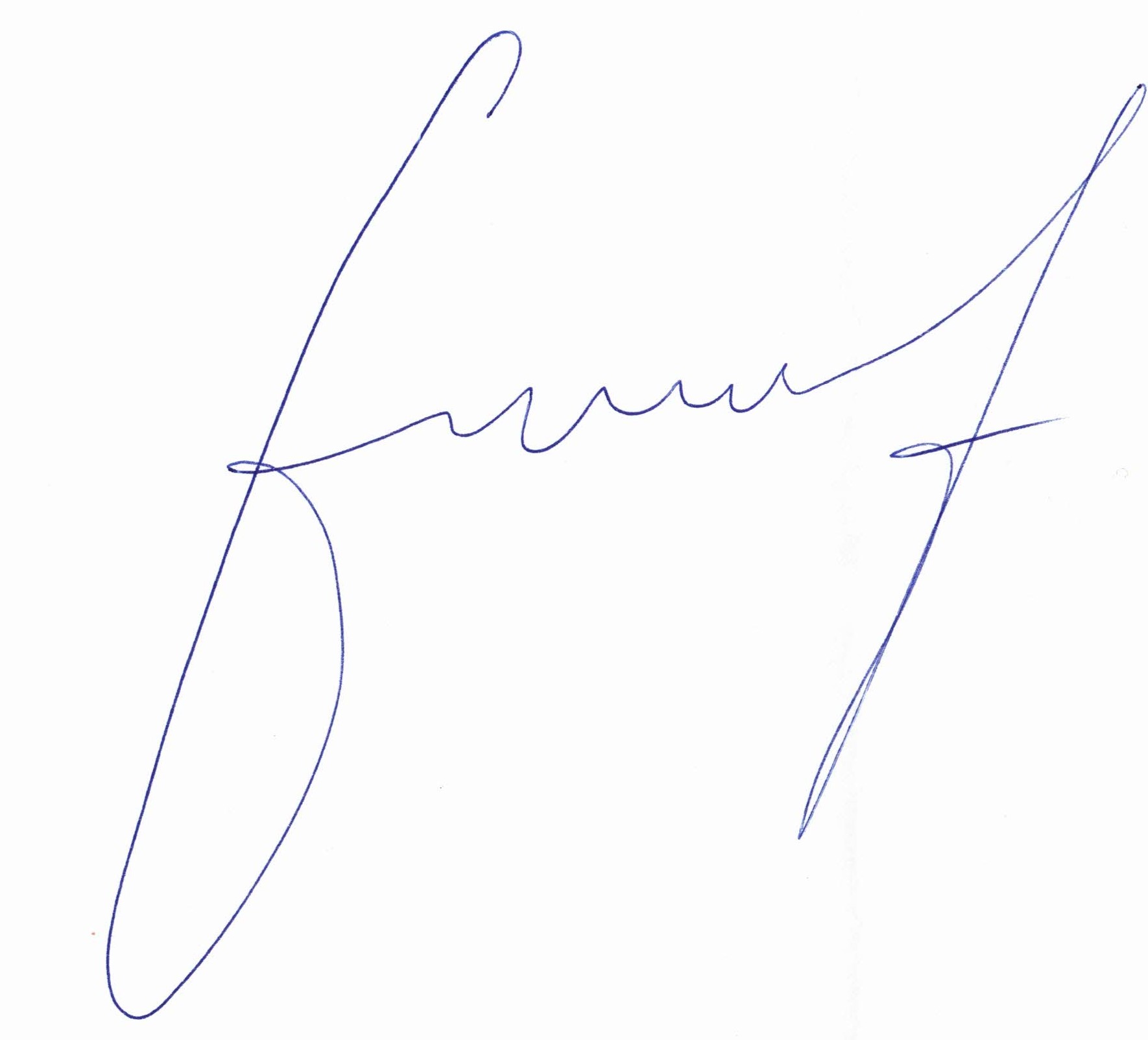 ПРИЛОЖЕНИЕОПИС НА РАЗПРЕДЕЛЕНИТЕ МАСИВИ ЗА ПОЛЗВАНЕ И ВКЛЮЧЕНИТЕ В ТЯХ ИМОТИза стопанската 2022/2023 годиназа землището на с. Сестримо, ЕКАТТЕ 66319, община Белово, област Пазарджик.проект на разпределение, одобрен със заповед № ......../........ г. на директора на Областна дирекция "Земеделие" - гр. ПазарджикПолзвателМасив №Имот с регистрирано правно основаниеИмот с регистрирано правно основаниеИмот по чл. 37в, ал. 3, т. 2 от ЗСПЗЗИмот по чл. 37в, ал. 3, т. 2 от ЗСПЗЗИмот по чл. 37в, ал. 3, т. 2 от ЗСПЗЗСобственикПолзвателМасив №№Площ дка№Площ дкаДължимо рентно плащане в лв.СобственикАНГЕЛ ГЕОРГИЕВ БАЛДЕВ2825.724.698ИГПАНГЕЛ ГЕОРГИЕВ БАЛДЕВ2824.423.08543.19ГХИАНГЕЛ ГЕОРГИЕВ БАЛДЕВ2824.412.68137.53ГХИАНГЕЛ ГЕОРГИЕВ БАЛДЕВ2825.732.000ХХКАНГЕЛ ГЕОРГИЕВ БАЛДЕВ2825.931.99827.97МДВАНГЕЛ ГЕОРГИЕВ БАЛДЕВ2825.921.99727.96ДИПАНГЕЛ ГЕОРГИЕВ БАЛДЕВ2825.871.99327.90ИХТАНГЕЛ ГЕОРГИЕВ БАЛДЕВ2825.751.991ТГИАНГЕЛ ГЕОРГИЕВ БАЛДЕВ2825.741.500ДГМАНГЕЛ ГЕОРГИЕВ БАЛДЕВ2825.911.39619.54ЗЗГАНГЕЛ ГЕОРГИЕВ БАЛДЕВ2825.1051.00214.03ДПТАНГЕЛ ГЕОРГИЕВ БАЛДЕВ2825.1071.00214.03НПТАНГЕЛ ГЕОРГИЕВ БАЛДЕВ2825.1010.999ДГТАНГЕЛ ГЕОРГИЕВ БАЛДЕВ2925.8010.602148.43ВДЯАНГЕЛ ГЕОРГИЕВ БАЛДЕВ2927.16.999МДПАНГЕЛ ГЕОРГИЕВ БАЛДЕВ2925.593.503КДПАНГЕЛ ГЕОРГИЕВ БАЛДЕВ2925.792.10129.41ГНМАНГЕЛ ГЕОРГИЕВ БАЛДЕВ2925.782.00028.00АНМАНГЕЛ ГЕОРГИЕВ БАЛДЕВ2925.971.80025.20ИПХАНГЕЛ ГЕОРГИЕВ БАЛДЕВ2925.601.701АДХАНГЕЛ ГЕОРГИЕВ БАЛДЕВ2925.961.198ВИПАНГЕЛ ГЕОРГИЕВ БАЛДЕВ3025.294.18858.64ЕГКАНГЕЛ ГЕОРГИЕВ БАЛДЕВ3025.172.49834.97ВХПАНГЕЛ ГЕОРГИЕВ БАЛДЕВ3025.471.997МНКАНГЕЛ ГЕОРГИЕВ БАЛДЕВ3025.481.764МНКАНГЕЛ ГЕОРГИЕВ БАЛДЕВ3025.271.497КГСАНГЕЛ ГЕОРГИЕВ БАЛДЕВ3025.281.496ДАМАНГЕЛ ГЕОРГИЕВ БАЛДЕВ3025.450.99913.99ПГМАНГЕЛ ГЕОРГИЕВ БАЛДЕВ3025.510.80211.23ИКСАНГЕЛ ГЕОРГИЕВ БАЛДЕВ3125.502.00128.01АССАНГЕЛ ГЕОРГИЕВ БАЛДЕВ3125.662.000ИКМАНГЕЛ ГЕОРГИЕВ БАЛДЕВ3125.822.000ДГПАНГЕЛ ГЕОРГИЕВ БАЛДЕВ3125.642.00028.00ЗДВАНГЕЛ ГЕОРГИЕВ БАЛДЕВ3125.491.99927.99ГДКАНГЕЛ ГЕОРГИЕВ БАЛДЕВ3125.651.39919.59МГСАНГЕЛ ГЕОРГИЕВ БАЛДЕВ3125.671.200АКСАНГЕЛ ГЕОРГИЕВ БАЛДЕВ3125.811.00014.00ДКПАНГЕЛ ГЕОРГИЕВ БАЛДЕВ3125.830.80011.20ГЛПАНГЕЛ ГЕОРГИЕВ БАЛДЕВ3125.840.80011.20ПИЙАНГЕЛ ГЕОРГИЕВ БАЛДЕВ3225.1113.001КИВАНГЕЛ ГЕОРГИЕВ БАЛДЕВ3225.1142.50035.00ЙТЛАНГЕЛ ГЕОРГИЕВ БАЛДЕВ3225.1102.00128.01ПИЛАНГЕЛ ГЕОРГИЕВ БАЛДЕВ3225.1152.000ММКАНГЕЛ ГЕОРГИЕВ БАЛДЕВ3425.1085.998КАБАНГЕЛ ГЕОРГИЕВ БАЛДЕВ3425.1021.00414.06ЦДААНГЕЛ ГЕОРГИЕВ БАЛДЕВ3425.1060.7009.80ДДМАНГЕЛ ГЕОРГИЕВ БАЛДЕВ3425.1040.6989.77ЛСПАНГЕЛ ГЕОРГИЕВ БАЛДЕВ3725.944.434ГАЯАНГЕЛ ГЕОРГИЕВ БАЛДЕВ4029.662.96941.56ПГМАНГЕЛ ГЕОРГИЕВ БАЛДЕВ4029.901.659ДАШАНГЕЛ ГЕОРГИЕВ БАЛДЕВ4029.860.943ИМСАНГЕЛ ГЕОРГИЕВ БАЛДЕВ4029.590.548АНСАНГЕЛ ГЕОРГИЕВ БАЛДЕВ4029.840.5287.40ГНСАНГЕЛ ГЕОРГИЕВ БАЛДЕВ4029.600.3985.58ИНСАНГЕЛ ГЕОРГИЕВ БАЛДЕВ4029.850.2453.44СНСАНГЕЛ ГЕОРГИЕВ БАЛДЕВ4722.334.994БСРАНГЕЛ ГЕОРГИЕВ БАЛДЕВ4722.454.550ИСЦАНГЕЛ ГЕОРГИЕВ БАЛДЕВ4722.322.893НДКАНГЕЛ ГЕОРГИЕВ БАЛДЕВ4722.501.97227.61ДХМАНГЕЛ ГЕОРГИЕВ БАЛДЕВ4722.481.64523.04ПНВАНГЕЛ ГЕОРГИЕВ БАЛДЕВ4722.460.6819.54НТСАНГЕЛ ГЕОРГИЕВ БАЛДЕВ4922.224.789АКШАНГЕЛ ГЕОРГИЕВ БАЛДЕВ4922.203.940ГДШАНГЕЛ ГЕОРГИЕВ БАЛДЕВ496.433.14544.03ММПАНГЕЛ ГЕОРГИЕВ БАЛДЕВ5422.255.473МДКАНГЕЛ ГЕОРГИЕВ БАЛДЕВ5612.407.827ТГИАНГЕЛ ГЕОРГИЕВ БАЛДЕВ5612.382.39933.59МКИАНГЕЛ ГЕОРГИЕВ БАЛДЕВ6212.145.000КГКАНГЕЛ ГЕОРГИЕВ БАЛДЕВ6316.138.061ПАКАНГЕЛ ГЕОРГИЕВ БАЛДЕВ6316.77.998СМКАНГЕЛ ГЕОРГИЕВ БАЛДЕВ6316.63.70351.84ИЛКАНГЕЛ ГЕОРГИЕВ БАЛДЕВ6316.141.97727.68КИМАНГЕЛ ГЕОРГИЕВ БАЛДЕВ6316.231.00014.00ГИЯАНГЕЛ ГЕОРГИЕВ БАЛДЕВ6412.5616.499ИГПАНГЕЛ ГЕОРГИЕВ БАЛДЕВ6412.633.00042.00ГХМАНГЕЛ ГЕОРГИЕВ БАЛДЕВ6412.621.31818.45НЛДАНГЕЛ ГЕОРГИЕВ БАЛДЕВ6516.2114.976ММКАНГЕЛ ГЕОРГИЕВ БАЛДЕВ6716.182.999НХЯАНГЕЛ ГЕОРГИЕВ БАЛДЕВ6716.191.951МГЛАНГЕЛ ГЕОРГИЕВ БАЛДЕВ6716.100.93713.11НАПАНГЕЛ ГЕОРГИЕВ БАЛДЕВ10818.303.093ПВПАНГЕЛ ГЕОРГИЕВ БАЛДЕВ10818.281.951ГИКАНГЕЛ ГЕОРГИЕВ БАЛДЕВ10818.291.398ХХКАНГЕЛ ГЕОРГИЕВ БАЛДЕВ10918.183.815ННКАНГЕЛ ГЕОРГИЕВ БАЛДЕВ11033.280.973ГСПАНГЕЛ ГЕОРГИЕВ БАЛДЕВ11033.300.72610.16ГКНАНГЕЛ ГЕОРГИЕВ БАЛДЕВ11033.420.4746.64НГНАНГЕЛ ГЕОРГИЕВ БАЛДЕВ11218.359.292ИАДАНГЕЛ ГЕОРГИЕВ БАЛДЕВ11218.362.20130.81ИССАНГЕЛ ГЕОРГИЕВ БАЛДЕВ11218.330.4976.96ДМИАНГЕЛ ГЕОРГИЕВ БАЛДЕВ11418.484.810КИКАНГЕЛ ГЕОРГИЕВ БАЛДЕВ11418.503.10243.42МЙЯАНГЕЛ ГЕОРГИЕВ БАЛДЕВ11418.470.75410.56ССААНГЕЛ ГЕОРГИЕВ БАЛДЕВ11529.772.75838.61ПДСАНГЕЛ ГЕОРГИЕВ БАЛДЕВ11529.791.615АТВАНГЕЛ ГЕОРГИЕВ БАЛДЕВ11529.991.495ИМСАНГЕЛ ГЕОРГИЕВ БАЛДЕВ11529.810.87512.25СГИАНГЕЛ ГЕОРГИЕВ БАЛДЕВ11529.800.469АТВАНГЕЛ ГЕОРГИЕВ БАЛДЕВ11633.383.004ГИКАНГЕЛ ГЕОРГИЕВ БАЛДЕВ11730.1454.187ГИКАНГЕЛ ГЕОРГИЕВ БАЛДЕВ11730.1401.43020.02ЗЗГАНГЕЛ ГЕОРГИЕВ БАЛДЕВ11730.1471.35618.98ХЗГАНГЕЛ ГЕОРГИЕВ БАЛДЕВ11822.62.664ИМСАНГЕЛ ГЕОРГИЕВ БАЛДЕВ11822.10.866КГСАНГЕЛ ГЕОРГИЕВ БАЛДЕВ2622.74.546КГМАНГЕЛ ГЕОРГИЕВ БАЛДЕВ2622.92.16430.30ММПАНГЕЛ ГЕОРГИЕВ БАЛДЕВ3933.167.764ЯТЗАНГЕЛ ГЕОРГИЕВ БАЛДЕВ3932.642.82939.61СИЯАНГЕЛ ГЕОРГИЕВ БАЛДЕВ3933.171.870ХНЙАНГЕЛ ГЕОРГИЕВ БАЛДЕВ3932.651.478ГНЧАНГЕЛ ГЕОРГИЕВ БАЛДЕВ4412.451.800ИГПАНГЕЛ ГЕОРГИЕВ БАЛДЕВ4412.441.709ВПТАНГЕЛ ГЕОРГИЕВ БАЛДЕВ15325.192.816ПАКАНГЕЛ ГЕОРГИЕВ БАЛДЕВ14725.31.49720.96ДНКАНГЕЛ ГЕОРГИЕВ БАЛДЕВ14725.51.484ХСМАНГЕЛ ГЕОРГИЕВ БАЛДЕВ14725.101.20016.80ИХМАНГЕЛ ГЕОРГИЕВ БАЛДЕВ14725.10.86612.13ЛГХАНГЕЛ ГЕОРГИЕВ БАЛДЕВ14725.20.83711.72ДДХАНГЕЛ ГЕОРГИЕВ БАЛДЕВ14725.40.4005.60КХМАНГЕЛ ГЕОРГИЕВ БАЛДЕВ16225.321.480ГИКОБЩО за ползвателя (дка)211.654106.9301497.01ВАЛЕНТИНА БОЙКОВА ТОДОРОВА67.59.148БАЙВАЛЕНТИНА БОЙКОВА ТОДОРОВА67.117.999ХЙЗВАЛЕНТИНА БОЙКОВА ТОДОРОВА67.126.899МАЙВАЛЕНТИНА БОЙКОВА ТОДОРОВА77.263.193ДМЗВАЛЕНТИНА БОЙКОВА ТОДОРОВА77.252.66137.26ЕККВАЛЕНТИНА БОЙКОВА ТОДОРОВА1038.1911.759ГКНВАЛЕНТИНА БОЙКОВА ТОДОРОВА1038.1511.021ГИМВАЛЕНТИНА БОЙКОВА ТОДОРОВА1038.1520.94113.17НГНВАЛЕНТИНА БОЙКОВА ТОДОРОВА1038.1530.75610.59ЛГНВАЛЕНТИНА БОЙКОВА ТОДОРОВА4129.1644.885КСЛВАЛЕНТИНА БОЙКОВА ТОДОРОВА4129.443.94755.26ДГЗВАЛЕНТИНА БОЙКОВА ТОДОРОВА7248.101.999ЛПКВАЛЕНТИНА БОЙКОВА ТОДОРОВА1027.167.208ДМЗВАЛЕНТИНА БОЙКОВА ТОДОРОВА1037.84.02856.39ППЧВАЛЕНТИНА БОЙКОВА ТОДОРОВА1037.73.776КХПВАЛЕНТИНА БОЙКОВА ТОДОРОВА1335.1099.361ЙГНОБЩО за ползвателя (дка)57.24712.334172.67ДИМИТЪР ГЕОРГИЕВ СТОЙНОВ5712.464.985ЛХШДИМИТЪР ГЕОРГИЕВ СТОЙНОВ5712.473.200ГГИДИМИТЪР ГЕОРГИЕВ СТОЙНОВ5712.313.000ХСМДИМИТЪР ГЕОРГИЕВ СТОЙНОВ5712.321.999ТИАДИМИТЪР ГЕОРГИЕВ СТОЙНОВ5712.271.601АМКДИМИТЪР ГЕОРГИЕВ СТОЙНОВ5712.281.505АДКДИМИТЪР ГЕОРГИЕВ СТОЙНОВ5712.301.000ТДЛДИМИТЪР ГЕОРГИЕВ СТОЙНОВ5812.204.999СГКДИМИТЪР ГЕОРГИЕВ СТОЙНОВ5812.194.794ЛСПДИМИТЪР ГЕОРГИЕВ СТОЙНОВ5812.183.499КЛПДИМИТЪР ГЕОРГИЕВ СТОЙНОВ5812.423.06642.92ГХВДИМИТЪР ГЕОРГИЕВ СТОЙНОВ5912.529.930139.01ПМИДИМИТЪР ГЕОРГИЕВ СТОЙНОВ5912.513.999ДИПДИМИТЪР ГЕОРГИЕВ СТОЙНОВ6012.116.498ДГПДИМИТЪР ГЕОРГИЕВ СТОЙНОВ6012.334.000ХИПДИМИТЪР ГЕОРГИЕВ СТОЙНОВ6012.292.999НДГДИМИТЪР ГЕОРГИЕВ СТОЙНОВ6112.223.992АИПДИМИТЪР ГЕОРГИЕВ СТОЙНОВ6112.232.49834.97ХИПДИМИТЪР ГЕОРГИЕВ СТОЙНОВ6112.92.485ДИМИТЪР ГЕОРГИЕВ СТОЙНОВДИМИТЪР ГЕОРГИЕВ СТОЙНОВ6816.301.497АДКДИМИТЪР ГЕОРГИЕВ СТОЙНОВ11913.26.011АДКДИМИТЪР ГЕОРГИЕВ СТОЙНОВ11913.12.731ГИПДИМИТЪР ГЕОРГИЕВ СТОЙНОВ11913.32.38333.36ИДГДИМИТЪР ГЕОРГИЕВ СТОЙНОВ12013.116.159ГИПДИМИТЪР ГЕОРГИЕВ СТОЙНОВ12013.61.54821.67ИДРДИМИТЪР ГЕОРГИЕВ СТОЙНОВ12013.70.99513.93ТГДДИМИТЪР ГЕОРГИЕВ СТОЙНОВ7612.577.782ГИПДИМИТЪР ГЕОРГИЕВ СТОЙНОВ7612.585.000ГКПДИМИТЪР ГЕОРГИЕВ СТОЙНОВ7612.602.65137.11СКПДИМИТЪР ГЕОРГИЕВ СТОЙНОВ7612.591.927ИХМДИМИТЪР ГЕОРГИЕВ СТОЙНОВ9312.413.917ПИТДИМИТЪР ГЕОРГИЕВ СТОЙНОВ9312.533.60150.41ИМТДИМИТЪР ГЕОРГИЕВ СТОЙНОВ9312.542.00027.99ГХИДИМИТЪР ГЕОРГИЕВ СТОЙНОВ13212.173.475ДХМДИМИТЪР ГЕОРГИЕВ СТОЙНОВ13212.392.500ДКМДИМИТЪР ГЕОРГИЕВ СТОЙНОВ14812.365.473ДГИОБЩО за ползвателя (дка)101.02628.671401.39ИВАН ГЕОРГИЕВ СТОЙНОВ4329.192.313ГДПИВАН ГЕОРГИЕВ СТОЙНОВ4329.180.942ДПТИВАН ГЕОРГИЕВ СТОЙНОВ15637.294.28860.03МСБИВАН ГЕОРГИЕВ СТОЙНОВ15637.204.040КМКИВАН ГЕОРГИЕВ СТОЙНОВ15637.313.99655.95ГТВИВАН ГЕОРГИЕВ СТОЙНОВ15637.303.921АКСИВАН ГЕОРГИЕВ СТОЙНОВ15637.283.408ХИСИВАН ГЕОРГИЕВ СТОЙНОВ15837.431.999АКШИВАН ГЕОРГИЕВ СТОЙНОВ15837.441.995МГАИВАН ГЕОРГИЕВ СТОЙНОВ15837.781.798АИСИВАН ГЕОРГИЕВ СТОЙНОВ15837.771.000ПМСИВАН ГЕОРГИЕВ СТОЙНОВ15837.760.99813.97ДНАОБЩО за ползвателя (дка)21.4169.282129.95КРАСИМИР СПАСОВ КРЪСТЕВ2725.348.561АИРКРАСИМИР СПАСОВ КРЪСТЕВ2725.234.81767.44ЙЛБКРАСИМИР СПАСОВ КРЪСТЕВ2725.562.000ХКПКРАСИМИР СПАСОВ КРЪСТЕВ2725.571.99927.99МДККРАСИМИР СПАСОВ КРЪСТЕВ2725.131.97327.62ДМИКРАСИМИР СПАСОВ КРЪСТЕВ2725.241.970СДВКРАСИМИР СПАСОВ КРЪСТЕВ2725.221.891ДГХКРАСИМИР СПАСОВ КРЪСТЕВ2725.1191.80025.20ИКТКРАСИМИР СПАСОВ КРЪСТЕВ2725.1201.40019.60ИАККРАСИМИР СПАСОВ КРЪСТЕВ2725.211.00014.00ГИККРАСИМИР СПАСОВ КРЪСТЕВ2725.361.00014.00ИАПКРАСИМИР СПАСОВ КРЪСТЕВ2725.350.99813.97ХИККРАСИМИР СПАСОВ КРЪСТЕВ2725.150.807ИТПКРАСИМИР СПАСОВ КРЪСТЕВ2725.160.73810.33ИИЯКРАСИМИР СПАСОВ КРЪСТЕВ2725.140.5407.56ИНККРАСИМИР СПАСОВ КРЪСТЕВ13427.623.621АИРКРАСИМИР СПАСОВ КРЪСТЕВ15925.266.503АДККРАСИМИР СПАСОВ КРЪСТЕВ15925.253.004ГАДКРАСИМИР СПАСОВ КРЪСТЕВ15925.391.103ИГПКРАСИМИР СПАСОВ КРЪСТЕВ15925.431.003ГКПКРАСИМИР СПАСОВ КРЪСТЕВ16027.24.116ГИПКРАСИМИР СПАСОВ КРЪСТЕВ16025.621.99927.99МЙЯКРАСИМИР СПАСОВ КРЪСТЕВ16025.631.00014.00МИСКРАСИМИР СПАСОВ КРЪСТЕВ16025.370.99913.99МГЛКРАСИМИР СПАСОВ КРЪСТЕВ16025.380.801ГСПКРАСИМИР СПАСОВ КРЪСТЕВ16025.420.80011.20ХИПКРАСИМИР СПАСОВ КРЪСТЕВ15125.711.281КИХКРАСИМИР СПАСОВ КРЪСТЕВ15125.80.99513.93ДХМОБЩО за ползвателя (дка)46.66122.058308.81ЛАЗАР ХРИСТОВ ЙОНЧЕВ137.874.740СИКЛАЗАР ХРИСТОВ ЙОНЧЕВ137.1312.00328.04НСКЛАЗАР ХРИСТОВ ЙОНЧЕВ137.922.000ГДПЛАЗАР ХРИСТОВ ЙОНЧЕВ137.932.00028.00ЕКТЛАЗАР ХРИСТОВ ЙОНЧЕВ137.1301.50321.04ИСГЛАЗАР ХРИСТОВ ЙОНЧЕВ137.1321.29618.15ГКПЛАЗАР ХРИСТОВ ЙОНЧЕВ137.601.000ИАЙЛАЗАР ХРИСТОВ ЙОНЧЕВ137.990.80011.20ЦДАЛАЗАР ХРИСТОВ ЙОНЧЕВ137.610.7069.89ССЙЛАЗАР ХРИСТОВ ЙОНЧЕВ137.590.675ЛИПЛАЗАР ХРИСТОВ ЙОНЧЕВ137.580.511ХНЙЛАЗАР ХРИСТОВ ЙОНЧЕВ137.980.501ГПЙЛАЗАР ХРИСТОВ ЙОНЧЕВ137.960.5007.00ИССЛАЗАР ХРИСТОВ ЙОНЧЕВ137.970.5007.00ИКТЛАЗАР ХРИСТОВ ЙОНЧЕВ137.950.5007.00НМЗЛАЗАР ХРИСТОВ ЙОНЧЕВ137.560.4716.59НИСЛАЗАР ХРИСТОВ ЙОНЧЕВ137.570.462ЙСПЛАЗАР ХРИСТОВ ЙОНЧЕВ137.550.3825.35ГИЗЛАЗАР ХРИСТОВ ЙОНЧЕВ137.900.3004.20ЙДТЛАЗАР ХРИСТОВ ЙОНЧЕВ137.890.3004.20ГКНЛАЗАР ХРИСТОВ ЙОНЧЕВ137.910.298АЛПЛАЗАР ХРИСТОВ ЙОНЧЕВ137.880.200КГПЛАЗАР ХРИСТОВ ЙОНЧЕВ337.1272.289БАЙЛАЗАР ХРИСТОВ ЙОНЧЕВ87.206.998ХХЗЛАЗАР ХРИСТОВ ЙОНЧЕВ1230.225.92883.00ВКРЛАЗАР ХРИСТОВ ЙОНЧЕВ1230.245.37875.29ИНПЛАЗАР ХРИСТОВ ЙОНЧЕВ1230.125.35875.01ИДРЛАЗАР ХРИСТОВ ЙОНЧЕВ1230.205.31074.33АГШЛАЗАР ХРИСТОВ ЙОНЧЕВ1230.214.685КСКЛАЗАР ХРИСТОВ ЙОНЧЕВ1230.234.398ИНАЛАЗАР ХРИСТОВ ЙОНЧЕВ1230.183.99955.99ПГКЛАЗАР ХРИСТОВ ЙОНЧЕВ1230.193.57450.03КДАЛАЗАР ХРИСТОВ ЙОНЧЕВ1230.133.50049.00КГСЛАЗАР ХРИСТОВ ЙОНЧЕВ1330.95.998ААЙЛАЗАР ХРИСТОВ ЙОНЧЕВ1330.64.68465.58ГИЯЛАЗАР ХРИСТОВ ЙОНЧЕВ1330.23.812АДКЛАЗАР ХРИСТОВ ЙОНЧЕВ1330.33.306ИАЙЛАЗАР ХРИСТОВ ЙОНЧЕВ1330.73.09943.39АХГЛАЗАР ХРИСТОВ ЙОНЧЕВ1330.51.443СКПЛАЗАР ХРИСТОВ ЙОНЧЕВ1330.81.438ВСПЛАЗАР ХРИСТОВ ЙОНЧЕВ1430.525.869МСВЛАЗАР ХРИСТОВ ЙОНЧЕВ1430.564.705ГНСЛАЗАР ХРИСТОВ ЙОНЧЕВ1430.514.066ЕАВЛАЗАР ХРИСТОВ ЙОНЧЕВ1430.584.000ГХЗЛАЗАР ХРИСТОВ ЙОНЧЕВ1430.593.000ГТВЛАЗАР ХРИСТОВ ЙОНЧЕВ1430.541.500ПНКЛАЗАР ХРИСТОВ ЙОНЧЕВ1430.620.99913.99НСКЛАЗАР ХРИСТОВ ЙОНЧЕВ1530.475.000ЦЛЦЛАЗАР ХРИСТОВ ЙОНЧЕВ1530.324.991КГВЛАЗАР ХРИСТОВ ЙОНЧЕВ1530.433.936ХИЛЛАЗАР ХРИСТОВ ЙОНЧЕВ1530.310.795ГИДЛАЗАР ХРИСТОВ ЙОНЧЕВ1630.346.539ДГЯЛАЗАР ХРИСТОВ ЙОНЧЕВ1630.255.54077.56ПГЛЛАЗАР ХРИСТОВ ЙОНЧЕВ1630.371.00014.00ЛМСЛАЗАР ХРИСТОВ ЙОНЧЕВ1630.361.000ВДВЛАЗАР ХРИСТОВ ЙОНЧЕВ1737.702.000ГИЦЛАЗАР ХРИСТОВ ЙОНЧЕВ1737.712.00028.00АИПЛАЗАР ХРИСТОВ ЙОНЧЕВ1737.691.99927.99МИСЛАЗАР ХРИСТОВ ЙОНЧЕВ1737.721.996НГШЛАЗАР ХРИСТОВ ЙОНЧЕВ1737.681.500КНКЛАЗАР ХРИСТОВ ЙОНЧЕВ1737.751.000СНСЛАЗАР ХРИСТОВ ЙОНЧЕВ1737.731.00014.00ИНСЛАЗАР ХРИСТОВ ЙОНЧЕВ1737.741.000МДВЛАЗАР ХРИСТОВ ЙОНЧЕВ1737.1191.00014.00АИСЛАЗАР ХРИСТОВ ЙОНЧЕВ1737.1170.99513.93ТДЛЛАЗАР ХРИСТОВ ЙОНЧЕВ1837.54.150ЛАЗАР ХРИСТОВ ЙОНЧЕВЛАЗАР ХРИСТОВ ЙОНЧЕВ1837.63.951ЛАЗАР ХРИСТОВ ЙОНЧЕВЛАЗАР ХРИСТОВ ЙОНЧЕВ1837.33.940ААСЛАЗАР ХРИСТОВ ЙОНЧЕВ1837.43.683СДВЛАЗАР ХРИСТОВ ЙОНЧЕВ1837.23.569ЛАЗАР ХРИСТОВ ЙОНЧЕВЛАЗАР ХРИСТОВ ЙОНЧЕВ1837.182.962КГВЛАЗАР ХРИСТОВ ЙОНЧЕВ1837.172.73738.32ИАБЛАЗАР ХРИСТОВ ЙОНЧЕВ1837.162.08929.24АНВЛАЗАР ХРИСТОВ ЙОНЧЕВ1937.424.432САЙЛАЗАР ХРИСТОВ ЙОНЧЕВ1937.413.181ГСВЛАЗАР ХРИСТОВ ЙОНЧЕВ1937.402.922ОАКЛАЗАР ХРИСТОВ ЙОНЧЕВ1937.652.00028.00СХАЛАЗАР ХРИСТОВ ЙОНЧЕВ1937.392.000ИХЧЛАЗАР ХРИСТОВ ЙОНЧЕВ1937.641.000ДГПЛАЗАР ХРИСТОВ ЙОНЧЕВ1937.630.99813.97ИДДЛАЗАР ХРИСТОВ ЙОНЧЕВ1937.660.499ЙМЩЛАЗАР ХРИСТОВ ЙОНЧЕВ2037.1513.922ЛАЗАР ХРИСТОВ ЙОНЧЕВЛАЗАР ХРИСТОВ ЙОНЧЕВ2037.853.71952.06ХПКЛАЗАР ХРИСТОВ ЙОНЧЕВ2037.842.556ЛХМЛАЗАР ХРИСТОВ ЙОНЧЕВ2037.812.490МИЙЛАЗАР ХРИСТОВ ЙОНЧЕВ2037.821.985АПХЛАЗАР ХРИСТОВ ЙОНЧЕВ2037.831.94527.22ИГСЛАЗАР ХРИСТОВ ЙОНЧЕВ2137.1205.26773.73ИСБЛАЗАР ХРИСТОВ ЙОНЧЕВ2137.792.39733.56ДСВЛАЗАР ХРИСТОВ ЙОНЧЕВ2137.1231.95127.32ИАНЛАЗАР ХРИСТОВ ЙОНЧЕВ2137.1211.94127.17ЕАКЛАЗАР ХРИСТОВ ЙОНЧЕВ2137.1221.915ХХВЛАЗАР ХРИСТОВ ЙОНЧЕВ2322.176.996ГХЛЛАЗАР ХРИСТОВ ЙОНЧЕВ2322.276.489ИДДЛАЗАР ХРИСТОВ ЙОНЧЕВ2322.125.681СНВЛАЗАР ХРИСТОВ ЙОНЧЕВ2322.105.000ИСЛЛАЗАР ХРИСТОВ ЙОНЧЕВ2322.165.000ЛАЗАР ХРИСТОВ ЙОНЧЕВЛАЗАР ХРИСТОВ ЙОНЧЕВ2322.114.999КСАЛАЗАР ХРИСТОВ ЙОНЧЕВ2322.84.990МИВЛАЗАР ХРИСТОВ ЙОНЧЕВ2322.401.40419.66НХЯЛАЗАР ХРИСТОВ ЙОНЧЕВ2322.50.78010.91АХВЛАЗАР ХРИСТОВ ЙОНЧЕВ7832.688.482ООПЛАЗАР ХРИСТОВ ЙОНЧЕВ7832.704.786СНДЛАЗАР ХРИСТОВ ЙОНЧЕВ7832.502.96941.56ЛГАЛАЗАР ХРИСТОВ ЙОНЧЕВ7832.592.43734.12МСБЛАЗАР ХРИСТОВ ЙОНЧЕВ7832.671.930ДНКЛАЗАР ХРИСТОВ ЙОНЧЕВ7832.661.766МНКЛАЗАР ХРИСТОВ ЙОНЧЕВ7832.581.100ГИМЛАЗАР ХРИСТОВ ЙОНЧЕВ8132.455.24673.44ООПЛАЗАР ХРИСТОВ ЙОНЧЕВ8132.763.681МИЙЛАЗАР ХРИСТОВ ЙОНЧЕВ8132.531.206КИМЛАЗАР ХРИСТОВ ЙОНЧЕВ8132.541.092АИМЛАЗАР ХРИСТОВ ЙОНЧЕВ8132.440.989ХСМЛАЗАР ХРИСТОВ ЙОНЧЕВ15737.492.97541.65НЛДЛАЗАР ХРИСТОВ ЙОНЧЕВ15737.472.601ПНКЛАЗАР ХРИСТОВ ЙОНЧЕВ15737.462.499СНДЛАЗАР ХРИСТОВ ЙОНЧЕВ15737.452.301МСВЛАЗАР ХРИСТОВ ЙОНЧЕВ15737.482.299ИСМЛАЗАР ХРИСТОВ ЙОНЧЕВ1227.1112.707ХЙЗЛАЗАР ХРИСТОВ ЙОНЧЕВ1227.196.399ИЛСЛАЗАР ХРИСТОВ ЙОНЧЕВ1617.232.000СКПЛАЗАР ХРИСТОВ ЙОНЧЕВ1617.291.46020.44АИЙОБЩО за ползвателя (дка)241.802108.9381525.13МАРИЯ ДИМИТРОВА ДИМИТРОВА426.73.965ВИПМАРИЯ ДИМИТРОВА ДИМИТРОВА426.63.108ТДЛМАРИЯ ДИМИТРОВА ДИМИТРОВА426.311.53421.48СГБМАРИЯ ДИМИТРОВА ДИМИТРОВА526.22.888ГСГМАРИЯ ДИМИТРОВА ДИМИТРОВА526.32.624ХКПМАРИЯ ДИМИТРОВА ДИМИТРОВА3624.171.540ГГТМАРИЯ ДИМИТРОВА ДИМИТРОВА3624.150.87612.27ПНММАРИЯ ДИМИТРОВА ДИМИТРОВА3624.190.72910.21МДВМАРИЯ ДИМИТРОВА ДИМИТРОВА3624.180.683ДГТМАРИЯ ДИМИТРОВА ДИМИТРОВА3624.200.6108.54СКВМАРИЯ ДИМИТРОВА ДИМИТРОВА7439.83.661КГММАРИЯ ДИМИТРОВА ДИМИТРОВА7439.152.05428.76АССМАРИЯ ДИМИТРОВА ДИМИТРОВА945.542.00128.01НАММАРИЯ ДИМИТРОВА ДИМИТРОВА945.752.000КГСМАРИЯ ДИМИТРОВА ДИМИТРОВА945.872.000КГСМАРИЯ ДИМИТРОВА ДИМИТРОВА945.741.999ЯТЗМАРИЯ ДИМИТРОВА ДИМИТРОВА945.761.700ДДВМАРИЯ ДИМИТРОВА ДИМИТРОВА955.264.577МГЛМАРИЯ ДИМИТРОВА ДИМИТРОВА955.142.694АКСМАРИЯ ДИМИТРОВА ДИМИТРОВА955.292.149ПНВМАРИЯ ДИМИТРОВА ДИМИТРОВА965.312.49834.97АКПМАРИЯ ДИМИТРОВА ДИМИТРОВА965.301.982КМКМАРИЯ ДИМИТРОВА ДИМИТРОВА975.193.000ЛНТМАРИЯ ДИМИТРОВА ДИМИТРОВА975.202.00028.00СГРМАРИЯ ДИМИТРОВА ДИМИТРОВА975.211.989ХКПМАРИЯ ДИМИТРОВА ДИМИТРОВА1005.282.818МГЛМАРИЯ ДИМИТРОВА ДИМИТРОВА1005.471.999СХЯМАРИЯ ДИМИТРОВА ДИМИТРОВА1015.731.609МНКМАРИЯ ДИМИТРОВА ДИМИТРОВА1055.95.314КИВМАРИЯ ДИМИТРОВА ДИМИТРОВА1055.223.032НАЯМАРИЯ ДИМИТРОВА ДИМИТРОВА1055.62.785СНВМАРИЯ ДИМИТРОВА ДИМИТРОВА1055.32.621АДГМАРИЯ ДИМИТРОВА ДИМИТРОВА1055.22.333ПДГМАРИЯ ДИМИТРОВА ДИМИТРОВА1055.102.272КГВМАРИЯ ДИМИТРОВА ДИМИТРОВА1055.41.68523.60ГДПМАРИЯ ДИМИТРОВА ДИМИТРОВА1055.51.382ДДПМАРИЯ ДИМИТРОВА ДИМИТРОВА1065.115.501СНСМАРИЯ ДИМИТРОВА ДИМИТРОВА1065.132.87440.24ЦГЗМАРИЯ ДИМИТРОВА ДИМИТРОВА1065.171.95127.31ДЗКМАРИЯ ДИМИТРОВА ДИМИТРОВА1065.151.71924.06КЗКМАРИЯ ДИМИТРОВА ДИМИТРОВА1075.394.489ДГПМАРИЯ ДИМИТРОВА ДИМИТРОВА1075.422.039ИНКМАРИЯ ДИМИТРОВА ДИМИТРОВА1075.411.784ЦЛЦМАРИЯ ДИМИТРОВА ДИМИТРОВА1075.401.517ГЛЦМАРИЯ ДИМИТРОВА ДИМИТРОВА1075.641.15116.11ДКЗМАРИЯ ДИМИТРОВА ДИМИТРОВА12321.506.718ГИКМАРИЯ ДИМИТРОВА ДИМИТРОВА12321.513.68051.52ДГЗМАРИЯ ДИМИТРОВА ДИМИТРОВА12321.531.941ИМСМАРИЯ ДИМИТРОВА ДИМИТРОВА12321.520.824КГСМАРИЯ ДИМИТРОВА ДИМИТРОВА12321.680.74610.45ГНСМАРИЯ ДИМИТРОВА ДИМИТРОВА12421.653.834ГДШМАРИЯ ДИМИТРОВА ДИМИТРОВА12521.611.303ЕКВМАРИЯ ДИМИТРОВА ДИМИТРОВА12823.304.358АДХМАРИЯ ДИМИТРОВА ДИМИТРОВА13031.343.478КДПМАРИЯ ДИМИТРОВА ДИМИТРОВА13031.282.88240.35ИНСМАРИЯ ДИМИТРОВА ДИМИТРОВА13031.352.60836.51АНСМАРИЯ ДИМИТРОВА ДИМИТРОВА13031.272.55535.77ГНСМАРИЯ ДИМИТРОВА ДИМИТРОВА13031.212.290НКЗМАРИЯ ДИМИТРОВА ДИМИТРОВА13031.361.33818.73СНСМАРИЯ ДИМИТРОВА ДИМИТРОВА13031.240.320КДПМАРИЯ ДИМИТРОВА ДИМИТРОВА13131.94.69565.73НАВИГАТОР 5 ЕООДМАРИЯ ДИМИТРОВА ДИМИТРОВА13131.232.056КДПМАРИЯ ДИМИТРОВА ДИМИТРОВА5339.101.745ЛКММАРИЯ ДИМИТРОВА ДИМИТРОВА5339.111.72724.18ЦГЗМАРИЯ ДИМИТРОВА ДИМИТРОВА5339.31.257ДДВМАРИЯ ДИМИТРОВА ДИМИТРОВА5339.121.00014.00ДГЙМАРИЯ ДИМИТРОВА ДИМИТРОВА5339.70.4346.08ГНПМАРИЯ ДИМИТРОВА ДИМИТРОВА5339.90.4095.72ИНПОБЩО за ползвателя (дка)114.17943.756612.59ОРЛИН ИВАНОВ ТОДОРОВ941.271.528СЛПОРЛИН ИВАНОВ ТОДОРОВ941.230.78410.98ГТВОРЛИН ИВАНОВ ТОДОРОВ941.300.6769.46ГЛПОРЛИН ИВАНОВ ТОДОРОВ941.240.637АКШОРЛИН ИВАНОВ ТОДОРОВ941.430.2293.21НККОРЛИН ИВАНОВ ТОДОРОВ941.180.150ЛПКОРЛИН ИВАНОВ ТОДОРОВ941.450.1141.60КМКОРЛИН ИВАНОВ ТОДОРОВ2237.246.912МДТОРЛИН ИВАНОВ ТОДОРОВ2422.147.728108.20ЙХМОРЛИН ИВАНОВ ТОДОРОВ2422.185.397ИИЯОРЛИН ИВАНОВ ТОДОРОВ3325.526.871ЯДКОРЛИН ИВАНОВ ТОДОРОВ3325.710.987МИШОРЛИН ИВАНОВ ТОДОРОВ4229.611.53321.46ФИСОРЛИН ИВАНОВ ТОДОРОВ4229.551.288МИШОРЛИН ИВАНОВ ТОДОРОВ4229.620.948АКСОРЛИН ИВАНОВ ТОДОРОВ4229.580.910АКСОРЛИН ИВАНОВ ТОДОРОВ4229.570.5067.08СНСОРЛИН ИВАНОВ ТОДОРОВ7732.157.755ХИЛОРЛИН ИВАНОВ ТОДОРОВ7732.275.91982.86КПГОРЛИН ИВАНОВ ТОДОРОВ7732.265.075ГАКОРЛИН ИВАНОВ ТОДОРОВ7732.163.00042.00ЕАКОРЛИН ИВАНОВ ТОДОРОВ7732.252.59536.33ИНАОРЛИН ИВАНОВ ТОДОРОВ8332.132.08429.18ДПЙОРЛИН ИВАНОВ ТОДОРОВ8332.101.325ДСЗОРЛИН ИВАНОВ ТОДОРОВ8332.61.285АБЙОРЛИН ИВАНОВ ТОДОРОВ8332.91.064ПТЛОРЛИН ИВАНОВ ТОДОРОВ8332.140.908БИМОРЛИН ИВАНОВ ТОДОРОВ985.603.27445.83ИПХОРЛИН ИВАНОВ ТОДОРОВ985.593.005ХАЛОРЛИН ИВАНОВ ТОДОРОВ995.346.257АИКОРЛИН ИВАНОВ ТОДОРОВ12623.35.610ГИКОРЛИН ИВАНОВ ТОДОРОВ12923.92.845ГИКОРЛИН ИВАНОВ ТОДОРОВ13621.83.294К.ЯОРЛИН ИВАНОВ ТОДОРОВ13621.92.51035.14ГГЯОРЛИН ИВАНОВ ТОДОРОВ13621.42.31632.42ИЯЯОРЛИН ИВАНОВ ТОДОРОВ13621.32.24931.48ЙМЩОРЛИН ИВАНОВ ТОДОРОВ13741.473.810ИЯЯОРЛИН ИВАНОВ ТОДОРОВ13741.510.886АКШОРЛИН ИВАНОВ ТОДОРОВ13841.941.545ВИС и др.ОРЛИН ИВАНОВ ТОДОРОВ13841.601.40119.62МКИОРЛИН ИВАНОВ ТОДОРОВ13841.930.758ВГТОРЛИН ИВАНОВ ТОДОРОВ15537.322.99941.98АССОРЛИН ИВАНОВ ТОДОРОВ15537.332.860МЙЗОРЛИН ИВАНОВ ТОДОРОВ15537.531.99927.99ИМСОРЛИН ИВАНОВ ТОДОРОВ15537.521.995КСЛОРЛИН ИВАНОВ ТОДОРОВ7537.157.977ГАКОРЛИН ИВАНОВ ТОДОРОВ16837.1141.19116.67ГГЯОРЛИН ИВАНОВ ТОДОРОВ16837.1131.188АНСОРЛИН ИВАНОВ ТОДОРОВ16837.1061.00014.00СГДОРЛИН ИВАНОВ ТОДОРОВ5029.872.274МАШОРЛИН ИВАНОВ ТОДОРОВ5029.1051.602МИШОРЛИН ИВАНОВ ТОДОРОВ5029.891.558ИАШОРЛИН ИВАНОВ ТОДОРОВ5029.881.35218.93ФИСОРЛИН ИВАНОВ ТОДОРОВ9023.82.094НАДОРЛИН ИВАНОВ ТОДОРОВ12725.1034.419МНТОРЛИН ИВАНОВ ТОДОРОВ14911.152.004ИМСОРЛИН ИВАНОВ ТОДОРОВ15418.522.962ИЯЯОРЛИН ИВАНОВ ТОДОРОВ15418.732.762ЙГНОБЩО за ползвателя (дка)104.74445.459636.42ПЕТЪР ВАСИЛЕВ ПОПОВ3525.992.822К.ЯПЕТЪР ВАСИЛЕВ ПОПОВ3525.861.620ИНППЕТЪР ВАСИЛЕВ ПОПОВ3525.850.73310.27ЦИЕПЕТЪР ВАСИЛЕВ ПОПОВ3525.690.492ИТЦПЕТЪР ВАСИЛЕВ ПОПОВ3525.680.4866.81АТЦПЕТЪР ВАСИЛЕВ ПОПОВ459.184.961ММДПЕТЪР ВАСИЛЕВ ПОПОВ459.194.000ИМДПЕТЪР ВАСИЛЕВ ПОПОВ459.233.000ДДЖПЕТЪР ВАСИЛЕВ ПОПОВ459.251.69623.74КГКПЕТЪР ВАСИЛЕВ ПОПОВ459.201.22917.20ИГСПЕТЪР ВАСИЛЕВ ПОПОВ459.241.000ИХСПЕТЪР ВАСИЛЕВ ПОПОВ6616.43.692НАМПЕТЪР ВАСИЛЕВ ПОПОВ6616.13.00142.01ИНСПЕТЪР ВАСИЛЕВ ПОПОВ6616.52.569ЕАВПЕТЪР ВАСИЛЕВ ПОПОВ7339.145.262КИХПЕТЪР ВАСИЛЕВ ПОПОВ7339.53.71952.07ССЙПЕТЪР ВАСИЛЕВ ПОПОВ7339.162.967МНППЕТЪР ВАСИЛЕВ ПОПОВ7339.171.999МКЙПЕТЪР ВАСИЛЕВ ПОПОВ8832.392.142ЛХШПЕТЪР ВАСИЛЕВ ПОПОВ8832.381.428МСГПЕТЪР ВАСИЛЕВ ПОПОВ12113.183.928СДКПЕТЪР ВАСИЛЕВ ПОПОВ14013.3310.267АИППЕТЪР ВАСИЛЕВ ПОПОВ559.123.00042.00ПДСПЕТЪР ВАСИЛЕВ ПОПОВ559.112.996ИХМПЕТЪР ВАСИЛЕВ ПОПОВ559.212.31832.45НМППЕТЪР ВАСИЛЕВ ПОПОВ8513.143.395ХИППЕТЪР ВАСИЛЕВ ПОПОВ8513.131.71423.99АЛППЕТЪР ВАСИЛЕВ ПОПОВ8716.812.317ККМПЕТЪР ВАСИЛЕВ ПОПОВ8716.21.82125.50БТШПЕТЪР ВАСИЛЕВ ПОПОВ8716.91.57522.05КГВПЕТЪР ВАСИЛЕВ ПОПОВ16725.904.728ИНТПЕТЪР ВАСИЛЕВ ПОПОВ16725.892.99841.97ХГТПЕТЪР ВАСИЛЕВ ПОПОВ16725.881.996СЛПОБЩО за ползвателя (дка)77.57924.291340.07ПЕТЯ ГЕОРГИЕВА ДИМИТРОВА519.14.000КНКПЕТЯ ГЕОРГИЕВА ДИМИТРОВА516.243.019КДППЕТЯ ГЕОРГИЕВА ДИМИТРОВА1047.63.289НДППЕТЯ ГЕОРГИЕВА ДИМИТРОВА15210.417.126КИВПЕТЯ ГЕОРГИЕВА ДИМИТРОВА8910.133.65151.11ПГМПЕТЯ ГЕОРГИЕВА ДИМИТРОВА8910.82.092МИППЕТЯ ГЕОРГИЕВА ДИМИТРОВА1507.153.938ГНЧПЕТЯ ГЕОРГИЕВА ДИМИТРОВА117.101.195ИАБПЕТЯ ГЕОРГИЕВА ДИМИТРОВА117.90.87712.28ИДЗОБЩО за ползвателя (дка)24.6594.52863.39ЯНИЦА ПЛАМЕНОВА НЕДКОВА237.1476.387АТСЯНИЦА ПЛАМЕНОВА НЕДКОВА237.1362.754ССБЯНИЦА ПЛАМЕНОВА НЕДКОВА237.1372.701ААЙЯНИЦА ПЛАМЕНОВА НЕДКОВА237.1461.485АДКЯНИЦА ПЛАМЕНОВА НЕДКОВА237.1160.948МИВЯНИЦА ПЛАМЕНОВА НЕДКОВА237.1180.839НГСЯНИЦА ПЛАМЕНОВА НЕДКОВА469.104.50063.00ДАДЯНИЦА ПЛАМЕНОВА НЕДКОВА469.94.000ХКПЯНИЦА ПЛАМЕНОВА НЕДКОВА469.32.000НГШЯНИЦА ПЛАМЕНОВА НЕДКОВА489.138.000НДПЯНИЦА ПЛАМЕНОВА НЕДКОВА486.292.40433.65ИХСЯНИЦА ПЛАМЕНОВА НЕДКОВА486.282.18630.61НХСЯНИЦА ПЛАМЕНОВА НЕДКОВА486.271.45220.33ГХСЯНИЦА ПЛАМЕНОВА НЕДКОВА529.263.50349.04ТИТЯНИЦА ПЛАМЕНОВА НЕДКОВА529.273.265ГССЯНИЦА ПЛАМЕНОВА НЕДКОВА6941.1073.77252.81ИХЧЯНИЦА ПЛАМЕНОВА НЕДКОВА6941.1083.378МГПЯНИЦА ПЛАМЕНОВА НЕДКОВА7041.712.84439.82ТГПЯНИЦА ПЛАМЕНОВА НЕДКОВА7041.1032.131ИИЯЯНИЦА ПЛАМЕНОВА НЕДКОВА7041.1011.203ИНКЯНИЦА ПЛАМЕНОВА НЕДКОВА7041.980.97413.64ВТДЯНИЦА ПЛАМЕНОВА НЕДКОВА7041.1020.837ССБЯНИЦА ПЛАМЕНОВА НЕДКОВА7148.26.100АТСЯНИЦА ПЛАМЕНОВА НЕДКОВА7148.11.74124.38ЗЗГЯНИЦА ПЛАМЕНОВА НЕДКОВА7932.756.901НГСЯНИЦА ПЛАМЕНОВА НЕДКОВА7932.416.347АГСЯНИЦА ПЛАМЕНОВА НЕДКОВА8032.115.00070.00ИСБЯНИЦА ПЛАМЕНОВА НЕДКОВА8032.124.999ССБЯНИЦА ПЛАМЕНОВА НЕДКОВА8032.183.00042.00АИСЯНИЦА ПЛАМЕНОВА НЕДКОВА8232.303.22545.15ДНАЯНИЦА ПЛАМЕНОВА НЕДКОВА8232.311.68723.62ХГХЯНИЦА ПЛАМЕНОВА НЕДКОВА8232.191.532ГИКЯНИЦА ПЛАМЕНОВА НЕДКОВА8232.201.197ИКМЯНИЦА ПЛАМЕНОВА НЕДКОВА8434.234.91468.80ТСПЯНИЦА ПЛАМЕНОВА НЕДКОВА8432.560.958ИНКЯНИЦА ПЛАМЕНОВА НЕДКОВА8632.483.000ВССЯНИЦА ПЛАМЕНОВА НЕДКОВА8632.472.000ИТПЯНИЦА ПЛАМЕНОВА НЕДКОВА9137.225.732АИМЯНИЦА ПЛАМЕНОВА НЕДКОВА9137.73.19844.78КПГЯНИЦА ПЛАМЕНОВА НЕДКОВА9137.213.164НККЯНИЦА ПЛАМЕНОВА НЕДКОВА9137.102.962ХСМЯНИЦА ПЛАМЕНОВА НЕДКОВА9137.82.670ГИМЯНИЦА ПЛАМЕНОВА НЕДКОВА9137.92.648КИМЯНИЦА ПЛАМЕНОВА НЕДКОВА9137.200.784КМКЯНИЦА ПЛАМЕНОВА НЕДКОВА9237.1494.461ГДШЯНИЦА ПЛАМЕНОВА НЕДКОВА9237.1441.987АДХЯНИЦА ПЛАМЕНОВА НЕДКОВА13511.143.095ВПТЯНИЦА ПЛАМЕНОВА НЕДКОВА13511.132.99741.96ИПХЯНИЦА ПЛАМЕНОВА НЕДКОВА13511.371.676МГПЯНИЦА ПЛАМЕНОВА НЕДКОВА13911.344.775НСПЯНИЦА ПЛАМЕНОВА НЕДКОВА13911.353.558ГСПЯНИЦА ПЛАМЕНОВА НЕДКОВА13911.261.74524.43ИЛПЯНИЦА ПЛАМЕНОВА НЕДКОВА13911.160.85611.98ИМСЯНИЦА ПЛАМЕНОВА НЕДКОВА14113.315.514ВПТЯНИЦА ПЛАМЕНОВА НЕДКОВА14242.243.587ГХЛЯНИЦА ПЛАМЕНОВА НЕДКОВА14242.232.645ГХЛЯНИЦА ПЛАМЕНОВА НЕДКОВА14342.391.807КДПЯНИЦА ПЛАМЕНОВА НЕДКОВА14342.371.19016.66ГДКЯНИЦА ПЛАМЕНОВА НЕДКОВА14442.402.246ВПТЯНИЦА ПЛАМЕНОВА НЕДКОВА14542.722.868АКРЯНИЦА ПЛАМЕНОВА НЕДКОВА14642.891.47920.70АИПЯНИЦА ПЛАМЕНОВА НЕДКОВА14642.921.16216.27ЛСПЯНИЦА ПЛАМЕНОВА НЕДКОВА14642.901.11815.65ГИПЯНИЦА ПЛАМЕНОВА НЕДКОВА14642.940.831ГСПЯНИЦА ПЛАМЕНОВА НЕДКОВА14642.910.491НСПЯНИЦА ПЛАМЕНОВА НЕДКОВА16341.551.046НГСЯНИЦА ПЛАМЕНОВА НЕДКОВА16341.540.6659.32ТДВЯНИЦА ПЛАМЕНОВА НЕДКОВА16341.1140.389НДПЯНИЦА ПЛАМЕНОВА НЕДКОВА16441.220.864НГШЯНИЦА ПЛАМЕНОВА НЕДКОВА16441.160.4736.62ДЗКЯНИЦА ПЛАМЕНОВА НЕДКОВА16441.200.1001.40ЦГЗЯНИЦА ПЛАМЕНОВА НЕДКОВА16541.1101.302ЙСПЯНИЦА ПЛАМЕНОВА НЕДКОВА1669.173.000АССЯНИЦА ПЛАМЕНОВА НЕДКОВА11337.1111.100ИГПЯНИЦА ПЛАМЕНОВА НЕДКОВА11337.1101.100СТЛЯНИЦА ПЛАМЕНОВА НЕДКОВА11337.1341.000НАЯЯНИЦА ПЛАМЕНОВА НЕДКОВА11337.1021.000ЛАЗАР ХРИСТОВ ЙОНЧЕВЯНИЦА ПЛАМЕНОВА НЕДКОВА11337.1081.000МГПЯНИЦА ПЛАМЕНОВА НЕДКОВА11337.1041.00014.00ИХЯЯНИЦА ПЛАМЕНОВА НЕДКОВА11337.1330.998ЛАЗАР ХРИСТОВ ЙОНЧЕВЯНИЦА ПЛАМЕНОВА НЕДКОВА11337.1010.997ДДПЯНИЦА ПЛАМЕНОВА НЕДКОВА2532.367.000СНДЯНИЦА ПЛАМЕНОВА НЕДКОВА2532.323.00042.00ИГСЯНИЦА ПЛАМЕНОВА НЕДКОВА2532.433.00042.00ГСВЯНИЦА ПЛАМЕНОВА НЕДКОВА2532.342.001ХЙЗЯНИЦА ПЛАМЕНОВА НЕДКОВА2532.332.000ЙСПЯНИЦА ПЛАМЕНОВА НЕДКОВА2532.351.60022.40ГАСЯНИЦА ПЛАМЕНОВА НЕДКОВА2532.251.40519.67ИНАЯНИЦА ПЛАМЕНОВА НЕДКОВА16937.142.41733.83ДАДЯНИЦА ПЛАМЕНОВА НЕДКОВА16937.121.568НКЗОБЩО за ползвателя (дка)156.82768.608960.51